 
БРОВАРСЬКА РАЙОННА РАДА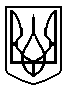 КИЇВСЬКОЇ ОБЛАСТІП Р О Т О К О Лзасідання 33 позачергової сесії Броварської районної ради VІІ скликання від 23 листопада 2017 року                                                                                                              м. БровариУ роботі 33 позачергової сесії Броварської районної ради VІІ скликання взяли участь:- Клименко Микола Федорович,  голова Броварської районної державної адміністрації;-  Плакся Юрій Сергійович, заступник голови Броварської районної державної адміністрації;- Прянішнікова Катерина Валеріївна, керівник апарату Броварської районної державної адміністрації;- Кищук Олег Євгенович, депутат Київської обласної ради.Веде сесію:Гришко Сергій Миколайович, голова Броварської районної ради                     VІІ скликання.Затвердження порядку денного:Всього депутатів   - 36Було присутніх      - 26Із депутатів Броварської районної ради відсутні: Залозний Микола ВолодимировичБригинець Борис ІвановичДяченко Валерій ВасильовичОксюта Олег ВасильовичПлющ Олексій АнатолійовичСорокопуд Сергій ОлексійовичСтоляр Олег АнатолійовичСубботін В’ячеслав МиколайовичШитий Євгеній МихайловичШульга Валентина ЄвгеніївнаЗапрошені    - 23Присутні    - 5Виступив:Гришко Сергій Миколайович, голова Броварської районної ради, повідомив,  що у залі  зареєструвалися 25 депутатів та запропонував розпочати засідання      33 позачергової сесії. Головуючий поставив дану пропозицію на голосування.Проведення процедури поіменного голосування.Голосували:«За» - 25 ; «проти» - 0 ; «утримались» - 0; «не голосували» - 0.Протокол поіменного голосування додається.Вирішили:Пропозицію прийнято більшістю голосів.Виступили:Головуючий оголосив 33 позачергову сесію Броварської районної ради VІІ скликання відкритою.(Звучить Гімн України) Головуючий повідомив, що на сесії присутні:- Федоренко Андрій Сергійович, помічник-консультант на громадських засадах народного депутата України  Різаненка П.О;- Гаркуша Анатолій Миколайович, журналіст видання «Трибуна Броварів».Гришко Сергій Миколайович, голова Броварської районної ради, повідомив, що відповідно до розпорядження від 20 листопада 2017 року № 141 скликана  33 позачергова  сесія Броварської районної ради VІІ скликання.Головуючий зазначив, що на засіданнях постійних комісій дуже низька явка депутатів районної ради так при розгляді питання «Про оголошення конкурсу на посади керівників закладів культури, заснованих Броварською районною радою та затвердження Положення про порядок формування складу та організацію роботи конкурсної комісії з проведення конкурсного добору на посади керівників закладів культури, заснованих Броварською районною радою» на спільному засіданні постійних комісій з питань комунальної власності та з питань освіти, культури, сім’ї, молоді та спорту, охорони здоров’я та соціального захисту за винесення його на розгляд сесії депутати проголосували наступним чином: «за» -3; «проти» - 1; «утримались» -1. На засіданні Президії районної ради дане питання розглянуто та рекомендовано винести на розгляд сесії.Головуючий запропонував затвердити порядок денний, до якого включені питання відповідно до розпорядження: 1.  Про внесення змін до рішення сесії районної ради VII скликання від 22 грудня 2016 року № 254-21 позач.-VII «Про районний бюджет Броварського району на 2017 рік» та додатків до нього.2. Про внесення змін до рішення сесії районної ради від 15.12.2016 № 243-20 позач.-VII «Про затвердження списку присяжних Броварського міськрайонного суду Київської області».3. Про затвердження кошторису на 2018 рік до Програми підтримки діяльності Броварської районної організації інвалідів війни, Збройних сил та учасників бойових дій на 2016-2020 роки.4. Про затвердження Комплексної програми профілактики злочинності, зміцнення правопорядку, охорони прав і свобод громадян на території Броварського району Київської області на 2017-2018 роки.5. Про затвердження Програми підготовки та виховання захисників Батьківщини, військово-фахової орієнтації молоді, організації та проведення приписки, призову на строкову військову службу та відбору кандидатів на військову службу за контрактом в Броварському районі на 2017-2018 роки. 6. Про внесення змін до додатку 1 на 2017 рік Комплексної програми фінансового забезпечення функціонування Броварської районної державної адміністрації для виконання та реалізації повноважень, делегованих Броварською районною радою на 2016-2017 роки.7. Про оголошення конкурсу на посади керівників закладів культури, заснованих Броварською районною радою та затвердження Положення про порядок формування складу та організацію роботи конкурсної комісії з проведення конкурсного добору на посади керівників закладів культури, заснованих Броварською районною радою.8. Про надання дозволу комунальному закладу Броварської районної ради «Броварський районний територіальний центр соціального обслуговування (надання соціальних послуг)» на списання майна, що є спільною власністю територіальних громад сіл та селищ Броварського району.9. Про надання згоди Броварській центральній районній лікарні на списання майна, що належить до основних фондів лікарні та є спільною сумісною власністю територіальної громади міста Бровари Київської області та територіальних громад сіл та селищ Броварського району.10. Про передачу в оренду комунального майна, що перебуває у спільній сумісній власност і територіальної громади міста Бровари Київської області та територіальних громад сіл та селищ Броварського району.11. Про погодження об’єкта, що перебуває у спільній власності територіальних громад сіл та селищ Броварського району, для передачі в оренду.12. Різне.Проведення процедури поіменного голосування.Голосували:«За» - 25; «проти» - 0 ; «утримались» - 0; «не голосували» - 0.Протокол поіменного голосування додається.Вирішили:Затвердити порядок денний.Головуючий запропонував затвердити регламент проведення засідання: для доповіді – до 5 хв.;для виступу – до 3 хв.;для репліки – до 1 хв. поцікавився чи будуть інші пропозиції (не надійшли) та поставив на голосування дану пропозицію.Проведення процедури поіменного голосування.Голосували:«За» - 25 ; «проти» - 0 ; «утримались» - 0;«не голосували» - 0.Протокол поіменного голосування додається.Вирішили:Затвердити регламент проведення засідання. 1.Слухали:Про внесення змін до рішення сесії районної ради   VII скликання від 22 грудня 2016 року № 254-21 позач.-VII «Про районний бюджет Броварського району на 2017 рік» та додатків до нього.Головуючий запросив до доповіді Миргородську О.Ж., до співдоповіді – Козлова О.К.Головуючий поцікавився, чи будуть запитання до Миргородської Олени Жоржівни, начальника управління фінансів Броварської районної державної адміністрації.Співдоповідав:Козлов Олександр Костянтинович, голова постійної комісії з питань бюджету, фінансів, соціально-економічного розвитку, повідомив, що постійна комісія розглянула дане питання на своєму засіданні та рекомендує проект рішення підтримати.Головуючий поцікавився, чи будуть зміни та доповнення до проекту рішення (не надійшли), та поставив на голосування проект рішення.В залі зареєструвались 26 депутатів.Проведення процедури поіменного голосування.Голосували:«За» - 26 ; «проти» - 0 ; «утримались» - 0; «не голосували» - 0.Протокол поіменного голосування додається.Вирішили:Прийняти рішення сесії районної ради                          № 415-33 позач.-VІІ (додається).2.Слухали:Про внесення змін до рішення сесії районної ради від 15.12.2016 № 243-20 позач.-VII «Про затвердження списку присяжних Броварського міськрайонного суду Київської області».Головуючий запросив до доповіді Гоголіну А.В., до співдоповіді – Іваненка П.П.Головуючий поцікавився, чи будуть запитання до Гоголіної А.В., заступника голови районної ради.Співдоповідав:Іваненко Петро Петрович, голова постійної комісії з питань регламенту, депутатської етики, законності та правопорядку, повідомив, що постійна комісія розглянула дане питання на своєму засіданні та рекомендує проект рішення підтримати.Проведення процедури поіменного голосування.Голосували:«За» - 25 ; «проти» - 0 ; «утримались» - 1; «не голосували» - 0.Протокол поіменного голосування додається.Вирішили:Прийняти рішення сесії районної ради                          № 416-33 позач.-VІІ (додається).3.Слухали:Про затвердження кошторису на 2018 рік до Програми підтримки діяльності Броварської районної організації інвалідів війни, Збройних сил та учасників бойових дій на 2016-2020 роки.Головуючий запросив до доповіді Плаксю Ю.С., до співдоповіді – Козлова О.К.Головуючий поцікавився, чи будуть запитання до Плаксі Юрія Сергійовича, заступника голови Броварської райдержадміністрації.Співдоповідав:Козлов Олександр Костянтинович, голова постійної комісії з питань бюджету, фінансів, соціально-економічного розвитку, повідомив, що постійна комісія розглянула дане питання на своєму засіданні та рекомендує проект рішення підтримати.Проведення процедури поіменного голосування.Голосували:«За» - 26 ; «проти» - 0 ; «утримались» - 0; «не голосували» - 0.Протокол поіменного голосування додається.Вирішили:Прийняти рішення сесії районної ради                          № 417-33 позач.-VІІ (додається).4.Слухали:Про затвердження Комплексної програми профілактики злочинності, зміцнення правопорядку, охорони прав і свобод громадян на території Броварського району Київської області на 2017-2018 роки.Головуючий запросив до доповіді Плаксю Ю.С., до співдоповіді – Іваненка П.П., Козлова О.К.Головуючий поцікавився, чи будуть запитання до Плаксі Юрія Сергійовича, заступника голови Броварської райдержадміністрації.Співдоповідали:Іваненко Петро Петрович, голова постійної комісії з питань регламенту, депутатської етики, законності та правопорядку, повідомив, що постійна комісія розглянула дане питання на своєму засіданні та рекомендує проект рішення підтримати.Козлов Олександр Костянтинович, голова постійної комісії з питань бюджету, фінансів, соціально-економічного   розвитку,   повідомив,   що   постійнакомісія розглянула дане питання на своєму засіданні та рекомендує проект рішення підтримати.Проведення процедури поіменного голосування.Голосували:«За» - 26 ; «проти» - 0 ; «утримались» - 0; «не голосували» - 0.Протокол поіменного голосування додається.Вирішили:Прийняти рішення сесії районної ради                          № 418-33 позач.-VІІ (додається).5.Слухали:Про затвердження Програми підготовки та виховання захисників Батьківщини, військово-фахової орієнтації молоді, організації та проведення приписки, призову на строкову військову службу та відбору кандидатів на військову службу за контрактом в Броварському районі на 2017-2018 роки.Головуючий запросив до доповіді Плаксю Ю.С., до співдоповіді – Іваненка П.П., Козлова О.К.Головуючий поцікавився, чи будуть запитання до Плаксі Юрія Сергійовича, заступника голови Броварської райдержадміністрації.Співдоповідали:Іваненко Петро Петрович, голова постійної комісії з питань регламенту, депутатської етики, законності та правопорядку, повідомив, що постійна комісія розглянула дане питання на своєму засіданні та рекомендує проект рішення підтримати.Козлов Олександр Костянтинович, голова постійної комісії з питань бюджету, фінансів, соціально-економічного розвитку, повідомив, що постійна комісія розглянула дане питання на своєму засіданні та рекомендує проект рішення підтримати.Проведення процедури поіменного голосування.Голосували:«За» - 26 ; «проти» - 0 ; «утримались» - 0; «не голосували» - 0.Протокол поіменного голосування додається.Вирішили:Прийняти рішення сесії районної ради                          № 419-33 позач.-VІІ (додається).Зал засідань залишила Столяр І.В.6.Слухали:Про внесення змін до додатку 1 на 2017 рік Комплексної програми фінансового забезпечення функціонування Броварської районної державної адміністрації для виконання та реалізації повноважень, делегованих Броварською районною радою на 2016-2017 роки.Головуючий запросив до доповіді Прянішнікову К.В., до співдоповіді – Козлова О.К.Головуючий поцікавився, чи будуть запитання до Прянішнікової Катерини Валеріївни, керівника апарату Броварської райдержадміністрації.Співдоповідав:Козлов Олександр Костянтинович, голова постійної комісії з питань бюджету, фінансів, соціально-економічного розвитку, повідомив, що постійна комісія розглянула дане питання на своєму засіданні та рекомендує проект рішення підтримати.Проведення процедури поіменного голосування.Голосували:«За» - 25 ; «проти» - 0 ; «утримались» - 0; «не голосували» - 1.Протокол поіменного голосування додається.Головуючий попросив провести перереєстрацію.Вирішили:Прийняти рішення сесії районної ради                          № 420-33 позач.-VІІ (додається).7.Слухали:Про оголошення конкурсу на посади керівників закладів культури, заснованих Броварською районною радою та затвердження Положення про порядок формування складу та організацію роботи конкурсної комісії з проведення конкурсного добору на посади керівників закладів культури, заснованих Броварською районною радою.Головуючий запросив до доповіді Гоголіну А.В., до співдоповіді – Юрченко О.Б.Доповідала:Гоголіна Анна Василівна, заступник голови Броварської районної ради, доповіла по даному питанню.Співдоповідала:Юрченко Ольга Борисівна, заступник голови постійної комісії з питань комунальної власності, повідомила, що постійні комісії розглянули дане питання на спільному засіданні за результатами розгляду Президії рекомендовано проект рішення винести на розгляд сесії.Проведення процедури поіменного голосування.Голосували:«За» - 24 ; «проти» - 0 ; «утримались» - 1; «не голосували» - 1.Протокол поіменного голосування додається.Вирішили:Прийняти рішення сесії районної ради                          № 421-33 позач.-VІІ (додається).8.Слухали:Про надання дозволу комунальному закладу Броварської районної ради «Броварський районний територіальний центр соціального обслуговування (надання соціальних послуг)» на списання майна, що є спільною власністю територіальних громад сіл та селищ Броварського району.Головуючий запросив до доповіді Гоголіну А.В., до співдоповіді – Юрченко О.Б.Головуючий поцікавився, чи будуть запитання до Гоголіної Анни Василівни, заступника голови Броварської районної ради.Співдоповідала:Юрченко Ольга Борисівна, заступник голови постійної комісії з питань комунальної власності, повідомила, що постійна комісія розглянула дане питання на своєму засіданні та рекомендує проект рішення підтримати.Проведення процедури поіменного голосування.Голосували:«За» - 24 ; «проти» - 0 ; «утримались» - 0; «не голосували» - 2.Протокол поіменного голосування додається.Вирішили:Прийняти рішення сесії районної ради                          № 422-33 позач.-VІІ (додається).9.Слухали:Про надання згоди Броварській центральній районній лікарні на списання майна, що належить до основних фондів лікарні та є спільною сумісною власністю територіальної громади міста Бровари Київської області та територіальних громад сіл та селищ Броварського району.Головуючий запросив до доповіді Гоголіну А.В., до співдоповіді – Юрченко О.Б.Головуючий поцікавився, чи будуть запитання до Гоголіної Анни Василівни, заступника голови Броварської районної ради.Співдоповідала:Юрченко Ольга Борисівна, заступник голови постійної комісії з питань комунальної власності, повідомила, що постійна комісія розглянула дане питання на своєму засіданні та рекомендує проект рішення підтримати.Проведена перереєстрація депутатів.Проведення процедури поіменного голосування.Голосували:«За» - 25 ; «проти» - 0 ; «утримались» - 0; «не голосували» - 0.Протокол поіменного голосування додається.Вирішили:Прийняти рішення сесії районної ради                          № 423-33 позач.-VІІ (додається).10.Слухали:Про передачу в оренду комунального майна, що перебуває у спільній сумісній власності територіальної громади міста Бровари Київської області та територіальних громад сіл та селищ Броварського району.Головуючий запросив до доповіді Гоголіну А.В., до співдоповіді – Юрченко О.Б.Головуючий поцікавився, чи будуть запитання до Гоголіної Анни Василівни, заступника голови Броварської районної ради.Співдоповідала:Юрченко Ольга Борисівна, заступник голови постійної комісії з питань комунальної власності, повідомила, що постійна комісія розглянула дане питання на своєму засіданні та рекомендує проект рішення підтримати.Проведення процедури поіменного голосування.Голосували:«За» - 25 ; «проти» - 0 ; «утримались» - 0; «не голосували» - 0.Протокол поіменного голосування додається.Вирішили:Прийняти рішення сесії районної ради                          № 424-33 позач.-VІІ (додається).11.Слухали:Про погодження об’єкта, що перебуває у спільній власності територіальних громад сіл та селищ Броварського району, для передачі в оренду.Головуючий запросив до доповіді Гоголіну А.В., до співдоповіді – Юрченко О.Б.Головуючий поцікавився, чи будуть запитання до Гоголіної Анни Василівни, заступника голови Броварської районної ради.Співдоповідала:Юрченко Ольга Борисівна, заступник голови постійної комісії з питань комунальної власності, повідомила, що постійна комісія розглянула дане питання на своєму засіданні та рекомендує проект рішення підтримати.Проведення процедури поіменного голосування.Голосували:«За» - 25 ; «проти» - 0 ; «утримались» - 0; «не голосували» - 0.Протокол поіменного голосування додається.Вирішили:Прийняти рішення сесії районної ради                          № 425-33 позач.-VІІ (додається).12.Різне.Головуючий попросив Гоголіну А.В. ознайомити депутатів з листами, які надійшли на адресу районної ради.Гоголіна Анна Василівна, заступник голови Броварської районної ради зачитала листи:- Броварської міськрайонної організації Товариства Червоного Хреста України щодо відкриття Центру медико-соціальної допомоги;- Міністерства економічного розвитку і торгівлі України щодо недопущення передачі у концесію державних лісогосподарських підприємств;- Київської обласної ради щодо розгляду спільної заяви депутатів Київської обласної ради про знищення місцевого самоврядування через безпрецедентний тиск правоохоронних органів. (Листи додаються).Іваненко П.П., Щиголь В.В., Кищук О.Є. взяли участь в обговоренні заяви депутатів Київської обласної ради про знищення місцевого самоврядування через безпрецедентний тиск правоохоронних органів.Головуючий проінформував депутатів про оголошення  головним бухгалтером Красилівської сільської ради, підчас громадських слухань в селі Красилівка, недостовірної інформації щодо фінансування  сільської ради з районного бюджету.Гришко С.М. повідомив, що Великодимерська селищна рада, Калинівська селищна рада, Требухівська сільська рада, Красилівська сільська рада є основними наповнювачами районного бюджету. Зазначив, що Красилівська сільська рада отримала у % відношенні найбільше коштів з районного бюджету на ремонт школи, приміщення первинної медицини, утримання дошкільного закладу.Гришко С.М. звернувся з запитанням до        Матвієнко А.Г., як члена постійної комісії районної ради з питань бюджету, фінансів, соціально-економічного розвитку, чому вона промовчала коли головний бухгалтер Красилівської сільської ради оголошувала недостовірну інформацію.Матвієнко А.Г. запропонувала щоквартально висвітлювати інформацію про надходження коштів до районного бюджету та виділення коштів на сільські ради.Щиголь В.В., Куценко О.М.,  Філіпова Т.А.,  Клименко М.Ф., Чабур В.І., Колісніченко Т.О. взяли участь в обговоренні даного питання.Гришко С.М., голова Броварської районної ради, запропонував підготувати звернення до голови Красилівської сільської ради щодо спростування недостовірної інформації по виділенню коштів з районного бюджету у 2017 році і поставив на голосування дану пропозицію.Проведення процедури поіменного голосування.Голосували:«За» - 23 ; «проти» - 0 ; «утримались» - 2; «не голосували» - 0.Протокол поіменного голосування додається.Вирішили:Пропозицію прийнято більшістю голосів.Гоголіна Анна Василівна, заступник голови Броварської районної ради, ознайомила з рішенням  Рівенської районної ради від 03 серпня 2017 року №435 «Про звернення депутатів Рівенської районної ради до Верховної Ради України щодо скасування депутатської недоторканності народних депутатів України» та зверненням.Головуючий зазначив, що порядок денний                   33 позачергової сесії Броварської районної ради Київської області VІІ скликання вичерпано та оголосив пленарне засідання закритим. (Звучить Гімн України).Голова радиС.М.ГришкоСекретаріат сесіїД.М.ВоєвуцькаТ.О.КолісніченкоТ.А.Філіпова